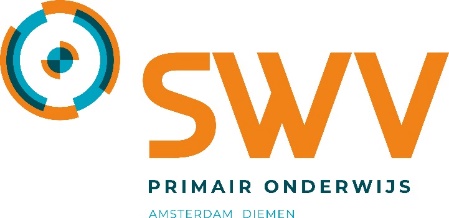 Leerling gegevens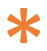 SchoolgegevensOnderwijsbehoefteHulpvraagOp de voorschoolse voorzieningDE GROEPHET FUNCTIONEREN OP DE GROEPEXTRA ONDERSTEUNING HulpverleningIn de thuissituatieVisie van de oudersRoepnaamAchternaam GeboortedatumGeslachtStraat + huisnummerPostcode + woonplaatsE-mailadres ouder(s)/verzorger(s)SchoolnaamNaam IB’er E-mailadres IB’erOnderwijsbehoefte van de leerling:
- Beschrijf wat het kind nodig heeft op de verschillende ontwikkelgebieden in het onderwijs.
- Onderbouw indien mogelijk met een observatie.Waarom kan school niet aan deze onderwijsbehoefte voldoen?
- Wat kun je wel bieden en wat ontbreekt er in het aanbod dat voor dit kind nodig is. Op welke gebieden kunnen jullie niet tegemoet komen aan de onderwijsbehoefte?Welke hulpvraag wil je bespreken in het OT?Hoe groot is de groep?Hoe veel begeleiders zijn er? Hoe veel dagdelen komt de leerling naar de groep?Wanneer is de leerling hier gestart?Interesse/spelenInteresse/spelenProtectieve factorenBelemmerende factoren- - - - - - - - - - Overige opmerkingenSociaal-emotioneel en gedragSociaal-emotioneel en gedragProtectieve factorenBelemmerende factoren- - - - - - - - - - Overige opmerkingenUitvoering van taakjes / spelenUitvoering van taakjes / spelenProtectieve factorenBelemmerende factoren- - - - - - - - - - Overige opmerkingenSpraak-/taalontwikkelingSpraak-/taalontwikkelingProtectieve factorenBelemmerende factoren- - - - - - - - - - Overige opmerkingenMotoriekMotoriekProtectieve factorenBelemmerende factoren- - - - - - - - - - Overige opmerkingenZelfredzaamheid (zindelijk, aankleden, eten en drinken)Zelfredzaamheid (zindelijk, aankleden, eten en drinken)Protectieve factorenBelemmerende factoren- - - - - - - - - - Overige opmerkingenExtra ondersteuning en evaluatie
- Voeg als bijlage een verslag toe over de extra ondersteuning op de voorschoolse voorziening, mét een recente evaluatie. In dit vak kun je hierover een toelichting schrijven.
-  Is er geen extra ondersteuning geweest? Geef hier dan aan waarom niet.Welke hulpverlening is betrokken?Heeft er onderzoek plaatsgevonden?Interesse in spelen
Omschrijf hoe dit gaat in de thuissituatieSociaal-emotioneel & gedrag
Omschrijf hoe dit gaat in de thuissituatie Spraak-/taalontwikkeling
Omschrijf hoe dit gaat in de thuissituatieMotoriek
Omschrijf hoe dit gaat in de thuissituatieZelfredzaamheid (zindelijk, aankleden, eten en drinken)
Omschrijf hoe dit gaat in de thuissituatieBeschrijf hier of ouders zich kunnen vinden in de onderwijsbehoefte en wat hun visie is op een passend aanbod aan hun kind.